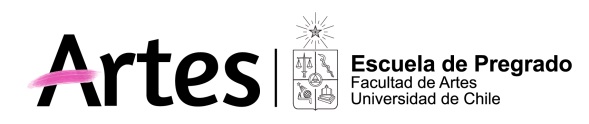 PROGRAMA ACADÉMICO LICENCIATURA EN ARTES MENCIÓN COMPOSICIÓN1. Nombre de la actividad curricularComposición básica – Rolando Cori2. Nombre de la actividad curricular en inglésComposition (basic level)3. Unidad Académica / organismo de la unidad académica que lo desarrollaFacultad de Artes/Departamento de Música y SonologíaLicenciatura en Artes con mención en Composición Musical4. Horas de trabajo presencial 0,5 – 1hrs. Dependiendo requerimiento y número de alumnos por clase. Se recomienda también en grupos pequeños en sesiones de 1.5 hrs.5. Objetivo General de la asignaturaAdquirir elementos de juicio para tomar decisiones de manera autónoma acerca de la composición, con el fin de encontrar el propio camino musical.6. Objetivos Específicos de la AsignaturaComponer trozos musicales de acuerdo a capacidades, intereses y didácticas.7. Saberes / contenidosMorfología: Sintaxis musical, motivo, inciso.Elementos de retórica musical.8. MetodologíaClases individuales o colectivas según sea el caso. Análisis y discusión de avances en proyectos de composición, de audiciones y partituras de diversos estilos y tendencias de música contemporánea y actual. Se realizarán breves piezas con muy pocos elementos (por ej. un solo “pitch class” o un solo acorde).9. EvaluaciónEscritura y retórica musical.Autonomía y discusión acerca de los avances.Coherencia de los propósitos de obra.Correspondencia obra/tiempo de trabajo. Evaluación ante comisión de examen.10. Requisitos de aprobaciónNota 4,0 y 70% de asistencia11. Bibliografía Musicografía y discografía de acuerdo a necesidades.A. Schönberg: Fundamentals of musical composition.Ligeti: Musica Ricercata